23.10.2020г. № 34РОССИЙСКАЯ ФЕДЕРАЦИЯИРКУТСКАЯ ОБЛАСТЬЧУНСКИЙ РАЙОНЧЕРВЯНСКОЕ МУНИЦИПАЛЬНОЕ ОБРАЗОВАНИЕАДМИНИСТРАЦИЯ    ПОСТАНОВЛЕНИЕОБ УТВЕРЖДЕНИИ ПОЛОЖЕНИЯ «О ПОРЯДКЕ ОСУЩЕСТВЛЕНИЯ МУНИЦИПАЛЬНОГО ВНУТРЕННЕГО ФИНАНСОВОГО КОНТРОЛЯ В МУНИЦИПАЛЬНОМ КАЗЕННОМ УЧРЕЖДЕНИИ «АДМИНИСТРАЦИИ ЧЕРВЯНСКОГО МУНИЦИПАЛЬНОГО ОБРАЗОВАНИЯ» (администрация Червянского муниципального образования)В соответствии с Федеральным законом от 06.10.2003 N 131-ФЗ "Об общих принципах организации местного самоуправления в Российской Федерации", Бюджетным кодексом Российской Федерации, руководствуясь Положением о бюджетном процессе в администрации Червянского муниципального образования, Уставом Червянского муниципального образования.ПОСТАНОВЛЯЕТ:1.Утвердить Положение «О порядке осуществления муниципального внутреннего финансового контроля в администрации Червянского муниципального образования, согласно Приложению № 1 к настоящему постановлению.Опубликовать настоящее постановление в средствах массовой информации.Контроль за исполнением настоящего постановления оставляю за собой.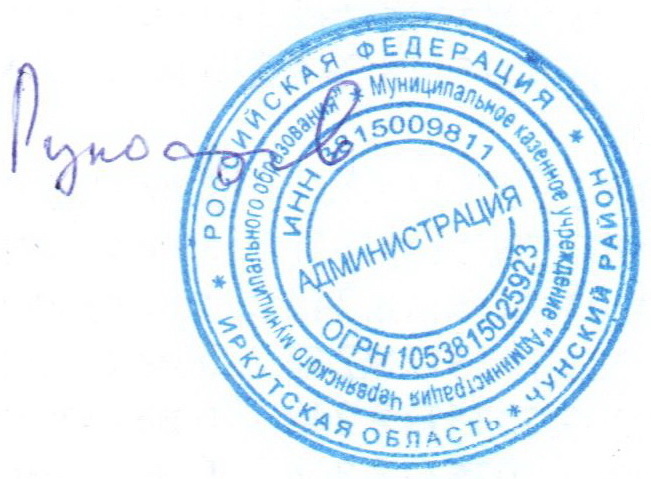 Глава администрации Червянского муниципального образованияРукосуев А.С.Приложение № 1 к  Постановлению администрации Червянского муниципального образования от 23 октября 2020 года №34Положение о порядке осуществления  муниципального внутреннего финансового контроля в Муниципальном казенном учреждении «Администрации Червянского муниципального образования» (администрация Червянского муниципального образования)Глава 1. Общие положения  	1.1.  Настоящее  положение  устанавливает  единые цели, правила и принципы проведения внутреннего финансового контроля фактов хозяйственной  жизни Червянского муниципального образования.  	1.2.   Положение  разработано  в  соответствии  с  требованиями  Бюджетного кодекса,  Налогового  кодекса, Федерального закона от 06.12.2011 N 402-ФЗ "О  бухгалтерском  учете",  Инструкции по применению Единого плана счетов бухгалтерского  учета для органов государственной власти (государственных органов),    органов    местного    самоуправления,   органов  управления государственными  внебюджетными  фондами,  государственных академий наук, государственных    (муниципальных)    учреждений,  утвержденной  Приказом Минфина  РФ  от  01.12.2010 N 157н, Инструкции по применению Плана счетов бюджетного  учета, утвержденной Приказом Минфина РФ от 06.12.2010 N 162н, Инструкции  о  порядке составления и представления годовой, квартальной и месячной    отчетности  об  исполнении  бюджетов  бюджетной  системы  РФ, утвержденной  Приказом  Минфина РФ от 28.12.2010 N 191н, иных нормативных правовых актов, а также Устава Червянского муниципального образования.1.3. Органами муниципального внутреннего финансового контроля в администрации Червянского муниципального образования (далее – органы финансового контроля) являются:1) глава администрации Червянского муниципального образования (далее – глава Червянского муниципального образования);2) главные распорядители средств бюджета администрации Червянского муниципального образования;3) главные администраторы доходов бюджета администрации Червянского муниципального образования;4) главные администраторы источников финансирования дефицита бюджета администрации Червянского муниципального образования. Глава 2. Цели и задачи муниципального внутреннего финансового контроля     2.1. Внутренний финансовый контроль проводится в целях:     -  предупреждения, выявления и пресечения нарушений законодательства РФ;     -  повышения    эффективности    и  результативности  деятельности администрации Червянского муниципального образования;     -  формирования своевременной и надежной финансовой и управленческой информации.     2.2. Задачами внутреннего финансового контроля являются:     - соблюдение требований законодательства РФ и финансовой дисциплины;     - проверка целесообразности финансово-хозяйственных операций;     - определение    правомерности  использования  денежных  средств, поступающих  в администрацию Червянского муниципального образования, в том числе целевого характера, эффективности и экономности;     - контроль за    состоянием  бюджетного  и  налогового  учета, формированием    достоверной    и    полной   отчетности  по  результатам деятельности администрации Червянского муниципального образования;     -  установление  соответствия  осуществляемых  операций  полномочиям сотрудников администрации Червянского муниципального образования;     - установление  наличия  имущества администрации Червянского муниципального образования,  а также соблюдение требований по его сохранности и эффективности использования;     -  оперативное  выявление и предотвращение возможных злоупотреблений со стороны должностных лиц;     -  контроль  за  своевременным  и  полным  устранением выявленных по результатам  контрольных  мероприятий  нарушений  и недостатков, принятие решений по возмещению причиненного администрации Червянского муниципального образования, ущерба.Глава 3. Организация муниципального внутреннего финансового контроля     3.1.  В ходе внутреннего финансового контроля проверяются (объектами контроля являются):     - сметные  (плановые)  документы  (планы,  сметы,  нормы  расходов, расчеты плановой (нормативной) себестоимости);     -  договоры    и  контракты  (с  поставщиками  и  подрядчиками,  с покупателями и заказчиками);     -  документы,  определяющие организацию и ведение учета, составление и  представление  отчетности  (учетная  политика, положение о комиссии по поступлению  и  выбытию активов, положение об инвентаризационной комиссии и пр.);     -  бюджетный  учет  (полнота и точность данных, оформление первичных документов    и    регистров    учета,    соблюдение   норм  действующего законодательства при ведении учета);     -   бюджетная, статистическая, налоговая и иная отчетность;     - имущество администрации Червянского муниципального образования (наличие,  условия  эксплуатации,  меры по обеспечению сохранности, обоснованность расходов на содержание);     -  обязательства администрации Червянского муниципального образования (наличие,  причины  образования, своевременность погашения задолженности);     -  трудовые  отношения  с  работниками (порядок оформления приказов, правила   начисления  заработной  платы,  назначения  и  выплаты  пенсий, пособий  и  иных социальных выплат, порядок рассмотрения трудовых споров, соблюдение норм трудового законодательства);     -  применяемые  информационные технологии (их возможности, степень и эффективность    использования,    режим   работы,  меры  по  ограничению несанкционированного  доступа,  автоматизированная  проверка  целостности данных и пр.).     3.2.  Внутренний  финансовый  контроль  осуществляется  следующими лицами (субъекты контроля):     - должностные  лица  (сотрудники)  администрации Червянского муниципального образования  в  соответствии с их обязанностями (полномочиями);     -  комиссия  по внутреннему финансовому контролю в соответствии с ее функциями и полномочиями (далее - комиссия);     -  глава администрации Червянского муниципального образования и (или) его заместитель.     3.3.  Внутренний  финансовый контроль в администрации Червянского муниципального образования проводится в трех формах:     - предварительный  контроль  осуществляется  до  совершения  факта хозяйственной  жизни: при обсуждении, утверждении и исполнении решений по финансовым    и    хозяйственным    вопросам.  Такой  контроль  позволяет определить,  насколько  целесообразна  и правомерна та или иная операция. Предварительный  контроль  осуществляется  главой администрации Червянского муниципального образования (его заместителем);     - текущий   контроль  осуществляется  непосредственно  на  стадии совершения  фактов  хозяйственной  жизни:  при  составлении и утверждении сметных  (плановых),  расчетных,  договорных  и  иных документов. Текущий контроль  проводится непрерывно сотрудниками администрации Червянского муниципального образования при исполнении их должностных обязанностей;     - последующий  контроль  осуществляется  после  совершения  фактов хозяйственной  жизни  путем  анализа  и  проверки первичной документации, данных  бухгалтерского  учета  и  отчетности, проведения инвентаризаций и иных    необходимых   мероприятий.  Последующий  контроль  обеспечивается комиссией по внутреннему финансовому контролю.     Последующий финансовый контроль осуществляется путем проведения:     - отдельных контрольных мероприятий;     - плановых проверок;     - внеплановых проверок.     3.3.1. Контрольные действия могут проводиться:     -  сплошным  способом  - проведение контрольных действий в отношении всей  совокупности  фактов  хозяйственной жизни, относящихся к изучаемому вопросу проверки;     - выборочным способом - проведение контрольных действий в отношении части  фактов  хозяйственной  жизни,  относящихся  к  изучаемому  вопросу проверки.     3.3.2.  Плановые  проверки  проводятся  комиссией  в  соответствии с утвержденным главой администрации Червянского муниципального образования планом контрольных мероприятий на текущий год, содержащим:     - тематику и объекты плановой проверки;     - перечень контрольных мероприятий и процедур;     - сроки проведения плановых проверок.     3.3.3.  Внеплановые  проверки  проводятся  комиссией  по вопросам, в отношении    которых    есть информация  (или)  достаточная  вероятность возникновения  нарушений, незаконных (или) ошибочных действий. Основанием для    проведения   внеплановой  проверки  является:  - распоряжение главы администрации Червянского муниципального образования,  в котором указываются объекты внеплановой проверки, перечень контрольных мероприятий и сроки проведения проверки;- обращение правоохранительных органов;- письменные обращения граждан.Глава 4. Комиссия по муниципальному внутреннему финансовому контролю     4.1.    Состав    комиссии    по  внутреннему  финансовому  контролю утверждается распоряжением главы администрации Червянского муниципального образования, в котором указываются:     - ФИО и должность лица, назначенного председателем комиссии;     - ФИО и должность лиц, назначенных членами комиссии;     4.2. Лица, входящие в состав комиссии, должны:     - знать  законодательные и иные нормативные акты РФ, локальные акты администрации Червянского муниципального образования,    регламентирующие    финансово-хозяйственную   деятельность администрации Червянского муниципального образования, и руководствоваться ими при проведении проверок;     -  быть независимыми и объективными при оценке нарушений, выявленных в ходе контроля;     -  документально  обосновывать  выявленные  нарушения  и  причины их возникновения.     4.3. В обязанности комиссии входят:     - разработка плана контрольных мероприятий до начала текущего года;     - проведение контрольных мероприятий;     -  выявление  в  ходе  проверок  нарушений  (ошибок,  недостатков, искажений);     - анализ результатов проверок и составление актов проверок;     - подготовка  и  принятие  мер по устранению выявленных нарушений и рекомендаций по их недопущению в дальнейшем;     -  контроль  за  выполнением  мероприятий  по  устранению выявленных нарушений;     -  информирование  главы администрации Червянского муниципального образования о проведенных контрольных мероприятиях;     -  предоставление  главе администрации Червянского муниципального образования  ежегодного  отчета  о проделанной работе.     4.4.  Лица,  входящие  в  состав комиссии, в рамках своих полномочий вправе:     -  проверять первичные документы, регистры, а также иные необходимые документы;     -  проводить  инвентаризации денежных средств и товарно-материальных ценностей;     - проводить встречные проверки;     - получать  необходимые  письменные  объяснения  от  должностных, материально    ответственных    и    иных   лиц  проверяемых  структурных подразделений;     - получать    необходимые  для  проверки  материалы  на  бумажных носителях, а также получать доступ к электронным документам;     - принимать  меры  по  устранению  выявленных нарушений, возмещению причиненного ущерба и привлечению к ответственности виновных лиц.Глава 5. Оформление результатов муниципального внутреннего финансового контроля     5.1.  Результаты  предварительного и текущего контроля оформляются в виде   служебных  записок  на  имя  главы администрации Червянского муниципального образования,  в  которых приводится    перечень    выявленных    нарушений,  а  также  мероприятия (рекомендации) по их устранению и недопущению в дальнейшем.     5.2.  Результаты  последующего  контроля оформляются актом проверки. Данный акт составляется комиссией и содержит:     - объекты проверки, их характеристику и состояние;     - сроки проведения проверки;     - перечень  контрольных  процедур  и  мероприятий,  которые  были применены в ходе проверки;     - описание выявленных нарушений и причины их возникновения;     - перечень  мер  по  устранению  выявленных  нарушений  с указанием сроков, ответственных лиц;     - рекомендации по недопущению в дальнейшем возможных нарушений;     - обобщающие выводы.     Акт  проверки  подписывается  председателем  и  членами  комиссии  и представляется главе администрации Червянского муниципального образования   для  утверждения.  К акту прилагаются  письменные  объяснения сотрудников администрации Червянского муниципального образования, относящиеся к вопросам проверки.     По согласованию  с главой администрации Червянского муниципального образования устанавливаются сроки ознакомления  с  актом проверки  и  выполнения мероприятий по устранению нарушений.     Лица,  не  согласные  с результатами проверки, отображенными в акте, вправе представить письменные возражения или замечания.     5.3.  По  истечении  сроков для проведения мероприятий по устранению выявленных   нарушений  комиссия  предоставляет главе администрации Червянского муниципального образования информацию   о  выполнении  данных  мероприятий  или  их  невыполнении  с указанием причин.     5.4.  Служебные  записки  и  акты  проверок,  содержащие  результаты внутреннего    финансового  контроля,  являются  документами  внутреннего пользования,  а  информация,  изложенная в них, - конфиденциальной. Лица, уполномоченные  на  проведение  такого  контроля,  не вправе разглашать и передавать эту информацию третьим лицам.Глава 6. Ответственность лиц, участвующих в проверке     6.1.  Ответственность  за организацию и функционирование внутреннего финансового контроля возлагается на главу администрации Червянского муниципального образования.     6.2.  Лица,  уполномоченные  на  проведение  внутреннего финансового контроля,  несут  ответственность  за разработку контрольных мероприятий, проведение  и  развитие  внутреннего  финансового контроля в рамках своей компетенции  и  в  соответствии  с  должностными  обязанностями. В случае недобросовестного    исполнения    таких    обязанностей  указанные  лица привлекаются к дисциплинарной ответственности.     6.3.    Лица,    виновные  в  совершении  нарушений,  выявленных  по результатам    проверок,    привлекаются    к   ответственности  согласно законодательству РФ.Глава 7. Заключительные положения     7.1.  Настоящее  положение вводится в действие Постановлением главы администрации Червянского муниципального образования и    подлежит    применению   в  части,  не  противоречащей законодательству   РФ  и  иным  нормативным  актам  РФ,  а  также  Уставу администрации Червянского муниципального образования.     7.2. Все изменения и дополнения к настоящему положению утверждаются Постановлением главы администрации Червянского муниципального образования.Глава администрации Червянского муниципального образованияРукосуев А.С.